guillot.thomas@ecartip.fr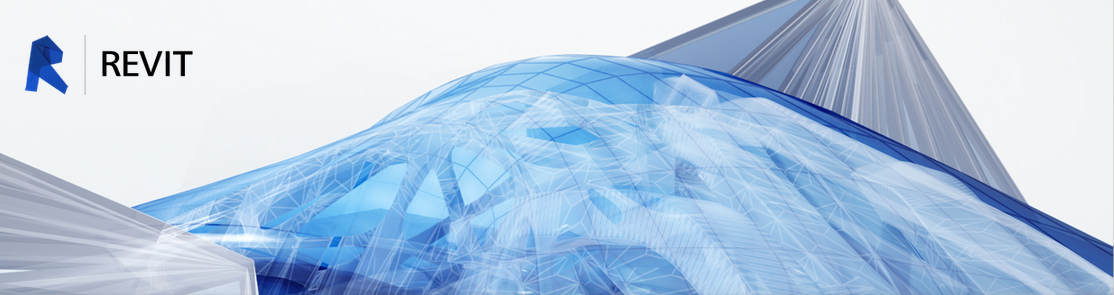 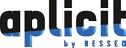 FORMATION Revit TRonc commun – formation COMPLETE – 6 joursAplicit, Gold Partner Autodesk, met en place une session de formation complète pour les utilisateurs débutants de la solution référence, Autodesk Revit 2017.Bénéficiez de l’expertise de nos ingénieurs d’applications et venez participer à cette session 3+3 jours afin de maitriser Revit et être mesure de répondre à tous les appels à projets BIM et 3D. Grâce à la formule inter-entreprises, bénéficiez d’un tarif journalier unique par personne de 450 €/jour.Cette formation aura lieu à notre agence de Lyon, soit à l’adresse suivante :6 Bis rue Joannes Carret 69009 LYON.Nos formateurs, professionnels du bâtiment et utilisateurs de Revit depuis sa création, vous apporteront une méthodologie efficace, rentable et la confiance dans votre capacité à appréhender de nouveaux projets sur Revit.Afin de valider votre participation, veuillez remplir les champs suivants et retourner ce document à l’adresse suivante : contact@aplicit.com :NOM ………………………………………………………………………………. PRENOM ………………………..…………………………………………………….……………………Société ……………………………………………………………………………. Adresse mail ……………………………………………..………………………………………………Téléphone …………………………………….Adresse ……………………………………………………………………..………………………………………………………………...Tampon société, date et signature :*Sous réserve de la participation minimum de 3 personnes par sessionCentre de formation agrée, n° d’agrément : 82 69 09252 69. Retrouvez nos conditions générales de ventes à l’adresse suivante : http://www.aplicit.com/mentions-legales/. Veuillez retourner ce document dument rempli à contact@aplicit.com